v-du-004gkПро затвердження Порядку проведення гендерно-правової експертизи проєктів нормативно-правових актів та Порядку проведення антидискримінаційної експертизи проєктів нормативно-правових актівЗ метою встановлення загальних вимог до застосування гендерних підходів під час розроблення нормативно-правових актів та визначення організаційно-правових засад запобігання та протидії дискримінації, забезпечення рівних можливостей щодо реалізації прав і свобод людини та громадянина, відповідно до статті 4 Закону України «Про забезпечення рівних прав та можливостей жінок і чоловіків», Закону України «Про засади запобігання та протидії дискримінації в Україні», постанов Кабінету Міністрів України від 28.11.2018 № 997 «Питання проведення гендерно-правової експертизи», від 30.01.2013 № 61 «Питання проведення антидискримінаційної експертизи та громадської антидискримінаційної експертизи проєктів нормативно-правових актів», керуючись п. 2 ч. 2 ст. 52, ст. 40, ч. 6 ст. 59 Закону України «Про місцеве самоврядування в Україні», виконком міської радиВИРІШИВ:1. Затвердити Порядок проведення гендерно-правової експертизи  нормативно-правових актів (додається).2. Затвердити Порядок проведення антидискримінаційної експертизи проєктів нормативно-правових актів (додається).3. Керівникам виконавчих органів Миколаївської міської ради забезпечити доведення цього рішення до структурних підрозділів виконавчого органу міської ради, що проводять правову роботу, або посадової особи такого виконавчого органу міської ради, на яку покладається виконання відповідних обов’язків, та застосування норм Порядків.4. Контроль за виконанням даного рішення покласти на керуючого справами виконавчого комітету Миколаївської міської ради Волкова А.С.Міський голова                                                                                         О. СЄНКЕВИЧЗАТВЕРДЖЕНОрішення виконкомуміської радивід _________________________№  _________________________ПОРЯДОКпроведення гендерно-правової експертизипроєктів нормативно-правових актів1. Загальна частина1.1. Цей Порядок визначає механізм проведення гендерно-правової експертизи проєктів нормативно-правових актів місцевого самоврядування з метою виконання норм Закону України «Про забезпечення рівних прав та можливостей жінок і чоловіків».1.2. Даний Порядок застосовується до наступних проєктів нормативно-правових актів (далі – проєкт акта): проєкти розпоряджень міського голови, проєкти рішень виконавчого комітету Миколаївської міської ради, проєкти рішень Миколаївської міської ради.1.3. Виконавчі органи Миколаївської міської ради забезпечують:- проведення комплексного дослідження законодавства та проєктів нормативно-правових актів у частині їх відповідності міжнародним договорам України, згода на обов’язковість яких надана Верховною Радою України, та резолюціям міжнародних конференцій, міжнародних організацій, їх органів з прав людини стосовно дотримання принципу забезпечення рівних прав та можливостей жінок і чоловіків; - запобігання прийняттю та наявності нормативно-правових актів, положення яких не відповідають принципу забезпечення рівних прав та можливостей жінок і чоловіків.1.4. Завданнями гендерно-правової експертизи є:- виявлення в проєктах актів положень, які не відповідають принципу забезпечення рівних прав та можливостей жінок і чоловіків, який полягає у відсутності обмежень чи привілеїв за ознакою статі, а також у рівних умовах для реалізації рівних прав жінок і чоловіків та складається з таких елементів, як рівні права та рівні можливості;- подолання за допомогою ефективних правових механізмів усіх форм дискримінації за ознакою статі, виявлених в процесі проведення гендерно-правової експертизи.1.5. Результати гендерно-правової експертизи проєкту акта, як складової частини правової експертизи, відображаються, за умов наявних у проєкті акта положень, які не відповідають принципу забезпечення рівних прав та можливостей жінок і чоловіків, у зауваженні (пропозиції) до нього.Якщо положення проєкту акта є гендерно нейтральними (положення проєкту акта відповідають принципу забезпечення рівних прав та можливостей жінок і чоловіків), здійснюється погодження даного проєкту акта без відповідних зауважень (пропозицій).1.6. Розробник в обов’язковому порядку дотримується принципу забезпечення рівних прав та можливостей жінок і чоловіків під час розроблення проєктів нормативно-правових актів згідно з вимогами чинного законодавства України.1.7. За ініціативи фізичних, юридичних осіб та громадських об’єднань може проводитися громадська гендерно-правова експертиза проєктів актів.2. Гендерно-правова експертиза проєктів нормативно-правових актів2.1. Гендерно-правова експертиза проєктів актів проводиться структурним підрозділом виконавчого органу міської ради (розробником та суб’єктом подання проєкту акта), що проводить правову роботу, або посадовою особою такого виконавчого органу міської ради, на яку покладається виконання відповідних обов’язків, за їх відсутності – юридичним департаментом Миколаївської міської ради відповідно до розпорядження міського голови від 23.09.2021 № 302р «Про вдосконалення організації правової роботи у виконавчих органах Миколаївської міської ради» під час проведення правової експертизи.2.2. Результати проведення структурним підрозділом виконавчого органу міської ради (розробником та суб’єктом подання проєкту акта), що проводить правову роботу, або посадовою особою такого виконавчого органу міської ради, на яку покладається виконання відповідних обов’язків, за їх відсутності – юридичним департаментом Миколаївської міської ради відображаються у зауваженні (пропозиції), під час проведення правової експертизи, в якому зазначається інформація про наявність норм, які не відповідають принципу забезпечення рівних прав та можливостей жінок і чоловіків та подаються пропозиції щодо необхідності доопрацювання проєкту акта в разі їх виявлення або про відсутність таких норм.2.3. Виявлені у проєкті нормативно-правового акта положення, які не відповідають принципу забезпечення рівних прав та можливостей жінок і чоловіків, усуваються шляхом:- виключення відповідних положень з проєкту акта;- уточнення редакції положень проєкту акта;- підготовка нової редакції положень проєкту акта.2.4. Після доопрацювання проєкт акта подається до структурного підрозділу, посадової особи виконавчого органу міської ради, до компетенції якої віднесено проведення правової роботи, або юридичного департаменту Миколаївської міської ради для проведення повторної гендерно-правової експертизи.2.5. У разі відповідності положень проєкту акта принципу забезпечення рівних прав та можливостей жінок і чоловіків, здійснюється погодження даного проєкту акта шляхом візування керівником відповідного структурного підрозділу, відповідною посадовою особою або директором юридичного департаменту аркуша погодження до даного проєкту акта.2.6. Під час проведення гендерно-правової експертизи проєкту акта обов’язково застосовуються: - Конституція України, Закони України «Про забезпечення рівних прав та можливостей жінок і чоловіків», «Про засади запобігання та протидії дискримінації в Україні», «Про запобігання та протидію домашньому насильству», «Про протидію торгівлі людьми»;- міжнародні документи ООН, Ради Європи, Міжнародної організації праці, Конвенції Ради Європи, які стосуються прав і свобод людини та спрямовані на забезпечення рівних прав та можливостей жінок і чоловіків.2.7. Питання при проведенні гендерно-правової експертизи:1) чи відповідає проєкт акта міжнародним договорам України, згода на обов’язковість яких надана Верховною Радою України, та резолюціям міжнародних конференцій, міжнародних організацій, їх органів у сфері гендерної рівності;2) чи відповідає проєкт акта нормам Конституції України, іншим актам законодавства України в частині забезпечення рівних прав та можливостей жінок і чоловіків;3) чи обмежують положення проєкту акта права чоловіків чи жінок;4) чи надають положення проєкту акта більш широкі права чоловікам чи жінкам;5) чи надають положення проєкту акта однакову можливість для реалізації прав як чоловікам, так і жінкам;6) чи буде проєкт акта здійснювати різний вплив на чоловіків та жінок чи такий вплив буде однаковий; 7) чи наявні в проєкті акта положення, що заважають досягненню ґендерної рівності;8) чи призведе прийняття проєкту акта до дискримінації за ознакою статі;9) чи були виявлені під час вивчення ситуації, що фактично існує у сфері правового регулювання проєкту акта, питання, що не знайшли правового регулювання (прогалини). 2.8. У разі наявності у проєкті акта положень, які не відповідають принципу забезпечення рівних прав та можливостей жінок і чоловіків, зазначаються наслідки, до яких може призвести застосування такого акта.______________________________________________ЗАТВЕРДЖЕНОрішення виконкомуміської радивід ________________________№  _________________________ПОРЯДОКпроведення антидискримінаційної експертизипроєктів нормативно-правових актів1. Цей Порядок визначає процедуру проведення антидискримінаційної експертизи проєктів нормативно-правових актів (далі - проєкти актів) місцевого самоврядування, відповідно Закону України «Про засади запобігання та протидії дискримінації в Україні», з обов’язковим урахуванням принципу недискримінації.2. Даний Порядок застосовується до наступних проєктів нормативно-правових актів (далі – проєкт акта): проєкти розпоряджень міського голови, проєкти рішень виконавчого комітету Миколаївської міської ради, проєкти рішень Миколаївської міської ради.3. Виконавчі органи Миколаївської міської ради забезпечують:- проведення антидискримінаційної експертизи, під час проведення правової експертизи, проєктів актів з метою виявлення у даних проєктах положень, які містять ознаки дискримінації та надання пропозицій щодо їх усунення;- аналіз проєктів актів, за результатами якого надаються зауваження (пропозиції) або погодження даного проєкту акта у разі їх відповідності принципу недискримінації.4. Під час проведення антидискримінаційної експертизи проєкту акта обов’язково застосовуються:- положення Конституції України, Кодексу законів про працю, Закону України «Про засади запобігання та протидії дискримінації в Україні», Закону України «Про забезпечення рівних прав та можливостей жінок і чоловіків», постановою Кабінету Міністрів України від 30.01.2013 № 61 «Порядок проведення органами виконавчої влади антидискримінаційної експертизи проектів нормативно-правових актів»;- міжнародне антидискримінаційне законодавство, а саме: Загальна декларація прав людини ООН; Конвенція про захист прав людини і основоположних свобод; Міжнародний пакет про громадянські і політичні права та інші міжнародні акти.5. Антидискримінаційна експертиза проводиться структурним підрозділом виконавчого органу міської ради (розробником та суб’єктом подання проєкту акта), що проводить правову роботу, або посадовою особою такого виконавчого органу міської ради, на яку покладається виконання відповідних обов’язків, за їх відсутності – юридичним департаментом Миколаївської міської ради відповідно до розпорядження міського голови від 23.09.2021 № 302р «Про вдосконалення організації правової роботи у виконавчих органах Миколаївської міської ради» під час проведення правової експертизи.6. За результатами антидискримінаційної експертизи структурним підрозділом виконавчого органу міської ради (розробником та суб’єктом подання проєкту акта), що проводить правову роботу, або посадовою особою такого виконавчого органу міської ради, на яку покладається виконання відповідних обов’язків, за їх відсутності – юридичним департаментом Миколаївської міської ради готується, у разі виявлення у даних проєктах положень, які містять ознаки дискримінації, зауваження (пропозиція) до проєкту акта. За умови відповідності в положеннях проєктів актів принципу недискримінації відбувається погодження даного проєкту акта шляхом візування керівником відповідного структурного підрозділу, відповідною посадовою особою або директором юридичного департаменту аркуша погодження до даного проєкту акта.7. При проведенні антидискримінаційної експертизи структурним підрозділом виконавчого органу міської ради (розробником та суб’єктом подання проєкту акта), що проводить правову роботу, або посадовою особою такого виконавчого органу міської ради, на яку покладається виконання відповідних обов’язків, за їх відсутності – юридичним департаментом Миколаївської міської ради з’ясовуються такі обставини:- чи попадає норма проєкту акта про дискримінацію в предмет захисту гарантованого субстантивного права («рівність можливостей», «рівність у доступі до можливостей» та «рівноцінність результатів»);- чи має місце порушення такого права («рівного ставлення у рівних умовах (ситуації), і відмінного – у нерівних (відмінних) умовах»);- чи має місце неоднакове відношення;- чи має місце схожа/аналогічна ситуація;- чи має неоднакове відношення об’єктивні та достатні підстави;- чи переслідує неоднакове відношення законну ціль;- чи використані заходи пропорційні досягненню законної цілі.8. У разі наявності у проєкті акта положень, які містять ознаки дискримінації (крім позитивних дій – спеціальних тимчасових заходів, спрямовані на усунення дисбалансу між можливостями жінок і чоловіків реалізовувати рівні права, надані їм Конституцією та законами України), проєкт акта разом із зауваженням (пропозицією) повертається розробнику для доопрацювання із зазначенням:- наявності (наводиться відповідне положення) у проєкті акта положень, які містять ознаки дискримінації;- їх дискримінаційного характеру, а також наслідки, до яких може призвести їх застосування.8.1. Виявлені у проєкті нормативно-правового акта положення, які містять ознаки дискримінації (крім позитивних), усуваються шляхом:- виключення відповідних положень з проєкту акта;- уточнення редакції положень проєкту акта;- підготовки нової редакції положень проєкту акта.9. Після доопрацювання проєкт акта подається до структурного підрозділу, посадової особи виконавчого органу міської ради, до компетенції якої віднесено проведення правової роботи, або юридичного департаменту Миколаївської міської ради для проведення повторної антидискримінаційної експертизи.__________________________________________v-du-004                                                                                                              25.11.2021Пояснювальна запискадо проєкту рішення виконавчого комітету Миколаївської міської ради«Про затвердження Порядку проведення гендерно-правової експертизи проєктів нормативно-правових актів та Порядку проведення антидискримінаційної експертизи проєктів нормативно-правових актів»Суб’єктом подання проєкту рішення виконавчого комітету Миколаївської міської ради «Про затвердження Порядку проведення гендерно-правової експертизи проєктів нормативно-правових актів та Порядку проведення антидискримінаційної експертизи проєктів нормативно-правових актів» є юридичний департамент Миколаївської міської ради в особі Бочарової Інни Валеріївни – директора юридичного департаменту Миколаївської міської ради (м. Миколаїв, вул. Адміральська, 20,  тел. 37-33-37).Розробником проєкту рішення виконавчого комітету Миколаївської міської ради є Мала Ірина Олександрівна – головний спеціаліст відділу юридичної експертизи управління юридичної експертизи та правового забезпечення юридичного департаменту Миколаївської міської ради (тел. 37-26-20).Проєкт рішення виконавчого комітету Миколаївської міської ради підготовлено для затвердження Порядку проведення гендерно-правової експертизи нормативно-правових актів та Порядку проведення антидискримінаційної експертизи проєктів нормативно-правових актів з метою встановлення загальних вимоги до застосування гендерних підходів під час розроблення нормативно-правових актів та визначення організаційно-правових засад запобігання та протидії дискримінації, забезпечення рівних можливостей щодо реалізації прав і свобод людини та громадянина.Проєкт рішення виконавчого комітету Миколаївської міської ради розроблений відповідно до статті 4  Закону України «Про забезпечення рівних прав та можливостей жінок і чоловіків», постанови Кабінету Міністрів України від 28 листопада 2018 № 997 «Питання проведення гендерно-правової експертизи», відповідно до Закону України «Про засади запобігання та протидії дискримінації в Україні», постанови Кабінету Міністрів України від 30 січня 2013 № 61 «Питання проведення антидискримінаційної експертизи та громадської антидискримінаційної експертизи проєктів нормативно-правових актів», керуючись п. 2 ч. 2 ст. 52, ст. 40, ч. 6 ст. 59 Закону України «Про місцеве самоврядування в Україні».Директор юридичного департаменту Миколаївської міської ради                                                                 Інна БОЧАРОВААнміїичніїі ішпр «Інстнтут Законодавчих Ідей»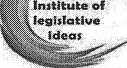 оШее|рилшйІніе#38(Ш)763~ШЮВИСНОВОКза результатами проведенняантикорупційної експертизи нормативно-правового акта Миколаївської міської радиОпис актаЗ метою встановлення загальних вимог до застосування тендерних підходів під час розроблення нормативно-правових актів та визначення організаційно-правових засад запобігання та протидії дискримінаціїузабезпечення рівних можливостей щодо реалізації прав і свобод людини та громадянина, відповідно до статті 4 Закону України «Про забезпечення рівних прав та можливостей жінок і чоловіків», Закону України «Про засади запобігання та протидії дискримінації в Україні», постанов Кабінету Міністрів України від 28.11.2018 № 997 «Питання проведення тендерно-правової експертизи», від 30.01.2013 № 61 «Питання проведення антидискримінаційної експертизи та громадської антидискримінаційної експертизи проектів нормативно-правових актів», керуючись п. 2 ч. 2 ст. 52, ст. 40, ч. 6 ст. 59 Закону України «Про місцеве самоврядування в Україні» виконавчому комітетові міської ради пропонується прийняти вказане вище та затвердити Порядок проведення тендерно-правової експертизи нормативно-правових актів (далі за текстом - Порядок 1) і Порядок проведення антидискримінаційної експертизи проектів нормативно-правових актів (далі за текстом - Порядок 2).Зауваження1. Пунктами 8 та 9 Порядку 2 передбачається, що у разі наявності у проекті акта положень, які містять ознаки дискримінації (крім позитивних дій — спеціальних тимчасових заходів, спрямовані на усунення дисбалансу між можливостями жінок ічоловіків реалізовувати рівні права, надані їм Конституцією та законами України), проект акта разом із зауваженням (пропозицією) повертається розробнику для доопрацювання із зазначенням:наявності (наводиться відповідне положення) у проекті акта положень, які містять ознаки дискримінації;їх дискримінаційного характеру, а також наслідки, до яких може призвести їх застосування.Вшвлені у проекті нормативно-правового акта положення, які містять ознаки дискримінації (крім позитивних) усуваються шляхом:виключення відповідних положень з проекту акта;уточнення редакції положень проекту акта;підготовки нової редакції положень проекту акта.Після доопрацювання проект акта подається до структурного підрозділу, посадової особи виконавчого органу міської ради, до компетенції якої віднесено проведення правової роботи, або юридичного департаменту Миколаївської міської ради для проведення повторної антидискримінаційної експертизи.Вбачається, що виписаний правовий механізм здійснення експертизи та порядку доопрацювання проектів нормативних актів у Порядку 2 виписаний достатньо чітко та зрозуміло, що сприятиме ефективному правозастосуванню його норм.Разом з тим, норми Положення 1 не містить такого механізму, що може поставити під загрозу ефективність їх правозастосування.На цій підставі рекомендується доповнити норми Порядку 1 щодо механізмів проведення та порядку доопрацювання проектів нормативних актів.2. Відповідно до підпункту 2.1 пункту 2 Порядку 1, гендерно-правова експертиза проектів актів проводиться структурним підрозділом виконавчого органу міської ради (розробником та/або суб’єктом подання проекту акта), що проводить правову роботу, або посадовою особою такого виконавчого органу міської ради, на яку покладається виконання відповідних обов’язків, за їх відсутності — юридичним департаментом Миколаївської міської ради відповідно до розпорядження міського голови від 23.09.2021 № 302р «Про вдосконалення організації правової роботи у виконавчих органах Миколаївської міської ради» під час проведення правової експертизи.Відповідно до пункту 5 Порядку 2, антидискримінаційна експертиза проводиться структурним підрозділом виконавчого органу міської ради (розробником та/або суб’єктом подання проекту акта), що проводить правову роботу, або посадовою особою такого виконавчого органу міської ради, на яку покладається виконання відповідних обов’язків, за їх відсутності — юридичним департаментом Миколаївської міської ради відповідно до розпорядження міського голови від 23.09.2021 № 302р «Про вдосконалення організації правової роботи у виконавчих органах Миколаївської міської ради» під час проведення правової експертизи.Отже, через використання формулювання “та/або” розробники та суб’єкти подання проектів можуть самостійно вирішувати, чи один з них буде здійснювати експертизу, або чи обидва вони будуть проводити експертизу.Враховуючи викладене, з метою чіткого визначення суб’єктів проведення експертизи та їх відповідальності, рекомендується чітко внормувати в яких випадках експертизу здійснює розробник, в яких - суб’єкт подання, а в яких - і розробник, і суб’єкт подання.Висновок: проект рішення виконавчого комітету Миколаївської міської ради“Про затвердження Порядку проведення тендерно-правової експертизи проектів нормативно-правових актів та Порядку проведення антидискримінаційної експертизи проектів нормативно-правових актів” може бути прийнятий з урахуванням зауважень, оскільки в його змісті не виявлені корупціогенні фактори.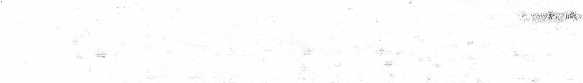 Назва актуПро затвердження Порядку проведення тендерно-правової експертизи проектів нормативно-правових актів та Порядку проведення антидискримінаційної експертизи проектів нормативно-правових актівОприлюднення проекта рішенняПеребуває в процесі оприлюдненняСуб’єкти прийняття рішеннявиконавчий комітет Миколаївської міської радиВисновок та рекомендаціїЗауваження